JBLC Inter-Beach Races 2019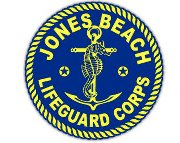 Order of EventsFriday, August 2nd at EBHO – Start Time: 6:15PM3 Person Run-Swim-Run Relay1 Person Line Pull2 Person Boat*2 Mile Beach Run*2 Person Line Pull8 Person Ocean RelayBeach Flags *Contested simultaneouslySaturday, August 3th at WBHO/P– Start Time: 6:45PMTaplin Relay8 Person Run Relay4 Person Paddle Relay4 Person Kayak Relay100-yard Pool Swim8 Person Pool Relay**90th Anniversary Party to follow at The Gatsby at Jones Beach**NEW TO 2019Return of the 2 Person Boat RaceNew order of events to increase participation (and avoid mosquitos)Updated scoring systemDo not want to compete? Earn points by volunteering to help!Full results will be sent out to the JBLC following the races